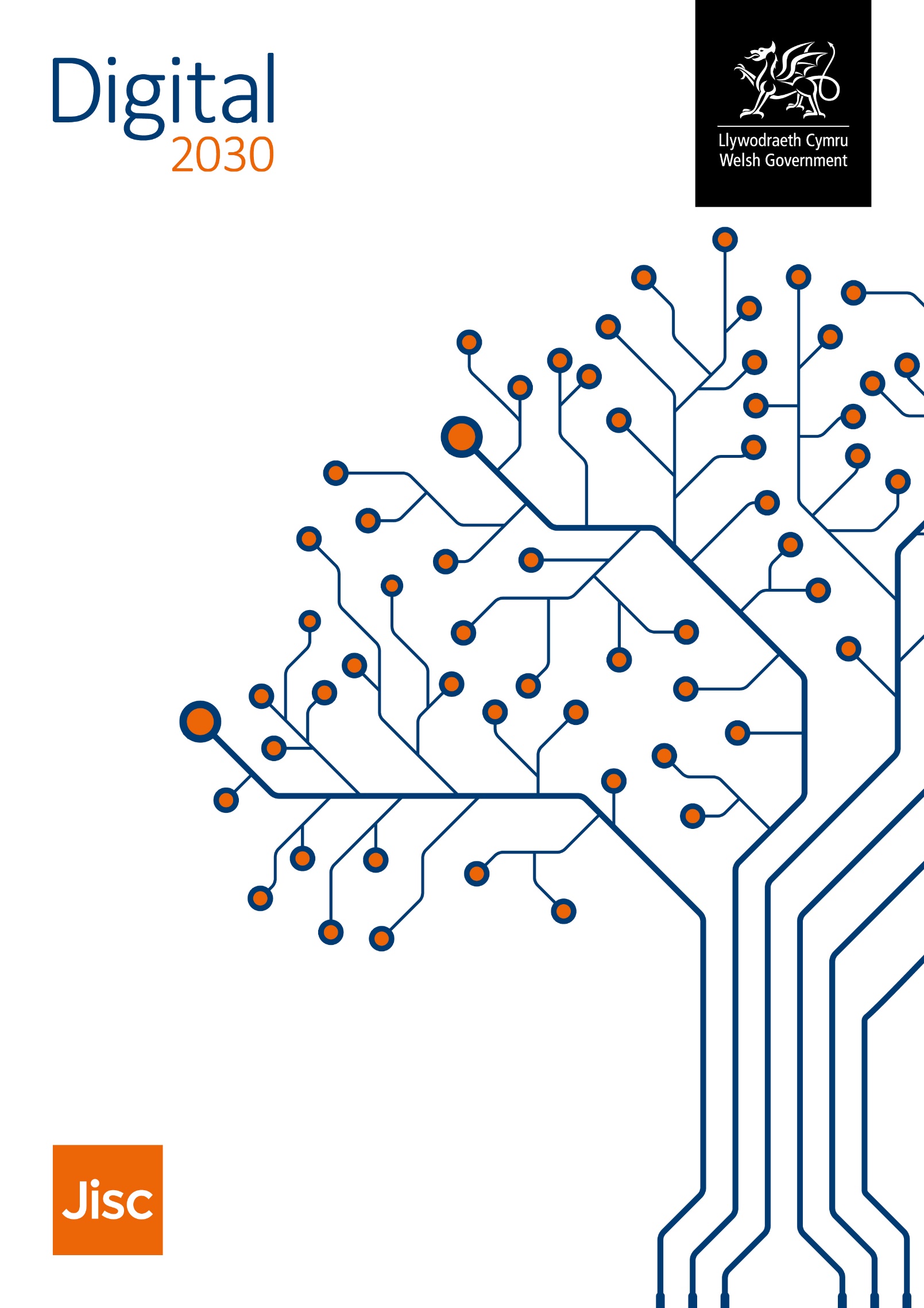 Mewnwelediadau profiad digidol Cymru 2021 Crynodeb ACL [Dysgu Oedolion yn y Gymuned]Yn gysylltiedig â Fframwaith Digidol 2030CyflwyniadNod y ddogfen hon yw cyflwyno canfyddiadau arolwg mewnwelediadau profiad digidol ôl-16 Cymru 2021, wedi'u mapio i weledigaeth a nodau Fframwaith Digidol 2030 a, lle mae'n nodedig, eu cymharu â chanfyddiadau ymarfer tebyg a gynhaliwyd yn 2019. Mae rhif cwestiwn yr arolwg yn cyd-fynd â phob canfyddiad, sy'n caniatáu croes-gyfateb hawdd rhwng canlyniadau arolwg unigol y sefydliad a chanlyniadau'r sector. Trefnwyd bod arolygon ar gael i addysg bellach, dysgu yn y gwaith a darparwyr dysgu oedolion a chymunedol yng ngwanwyn a haf 2021. Dyfeisiwyd setiau cwestiynau pwrpasol ar gyfer dysgwyr, ymarferwyr addysgu a staff gwasanaethau proffesiynol.Cymerodd 5921 o ddysgwyr ran: 4437 AB, 1008 WBL a 476 ACL. Cymerodd 21 o sefydliadau ran: 9 coleg, 8 darparwr / partneriaeth ACL a 4 darparwr hyfforddiant annibynnol.
Nodyn: Defnyddiodd 5 coleg fwy nag un arolwg dysgwyr: 4 AB a WBL, 1 AB ac ACLCymerodd 1181 o staff addysgu ran o 22 sefydliad: 10 coleg, 8 darparwr / partneriaeth ACL a 4 darparwr hyfforddiant annibynnolCymerodd 1051 o staff gwasanaethau proffesiynol ran o 14 sefydliad: 10 coleg, 3 darparwr / partneriaeth ACL ac 1 darparwr hyfforddiant annibynnolMae'r ddogfen hon yn rhan o gyfres o adnoddau gyda'r nod o helpu darparwyr addysg ôl-16 i weithredu ac ymgorffori Digidol 2030. Mae Llywodraeth Cymru yn ariannu Jisc i gefnogi darparwyr addysg ôl-16 cymwys yng Nghymru i wireddu'r buddion y gall technoleg ddigidol eu cynnig, yn arbennig mewn perthynas â Digidol 2030. I gael rhagor o wybodaeth ar sut y gall Jisc helpu, cysylltwch â'ch rheolwr cyfrifon.Gweledigaeth Digidol 2030Bydd darparwyr dysgu ôl-16 yn integreiddio technoleg ddigidol yn ddi-dor i mewn i'r broses gyflenwi; ac annog arloesi wrth ddefnyddio dulliau cynhwysol, hygyrch a dwyieithog i wella profiad y dysgwr. Yn seiliedig ar ymwybyddiaeth o'r sgiliau digidol sydd eu hangen i gefnogi economi Cymru, bydd darparwyr yn arfogi dysgwyr a staff â'r galluoedd digidol a'r hyder y bydd eu hangen arnynt i lwyddo ym mywyd beunyddiol ac mewn gwaith. Trosolwg mewnwelediadau ar gyfer pob maes allweddol o'r weledigaethBydd dysgwyr yn cael eu harfogi â galluoedd digidol a hyderDim ond 29% o ddysgwyr a nododd eu bod wedi trafod sgiliau digidol ar adeg sefydlu, fodd bynnag, nododd 65% o ddysgwyr fod ansawdd y cymorth gan eu darparwr dysgu i ddatblygu sgiliau digidol yn dda, rhagorol neu ar y gorau y gellid ei ddychmygu. Mae 44% yn teimlo eu bod yn cael cymorth da ar eu cwrs i ddiwallu anghenion cyflogwr ond dim ond 27% sy'n cytuno eu bod yn cael cyfle i asesu sgiliau digidol e.e. ar gyfer cynllunio gyrfa. Fe wnaeth 84% o ddysgwyr raddio ansawdd y dulliau cyflwyno ar eu cyrsiau yn uchel o ran diwallu eu hanghenion wrth gwblhau eu cwrs, gyda 77% yn graddio'n uchel y dulliau cyflwyno fel rhai sy'n diwallu anghenion cyflogwyr presennol neu ddarpar gyflogwyr. Mae 77% o staff addysgu yn teimlo eu bod yn cael cymorth da o ran addysgu eu rhaglen i ddiwallu anghenion myfyrwyr wrth gwblhau eu cwrs (cyrsiau) a 78% o ran diwallu anghenion rolau a nodau targed eu myfyrwyr. Mae 72% o ddysgwyr yn cael eu cymell i ddefnyddio technoleg i gefnogi eu dysgu ac mae 58% yn hyderus wrth roi cynnig ar dechnolegau newydd. Mae dros hanner y dysgwyr yn cael eu cefnogi yn eu defnydd o dechnoleg gan staff addysgu, dim ond 2% sy'n troi at fyfyrwyr eraill a 23% at deulu a ffrindiau tra bod 19% yn defnyddio fideos ac adnoddau ar-lein.Mae 10% o ddysgwyr yn defnyddio technolegau cynorthwyol gyda 68% o'r rheiny'n dweud eu bod yn cael cymorth gan eu darparwr dysgu.Mae 62% o ddysgwyr yn defnyddio teclyn digidol neu apiau i wneud nodiadau neu recordiadau, 85% i gyrchu deunyddiau cwrs a 63% i chwilio am adnoddau ychwanegol ond dim ond 34% sy'n defnyddio offer neu apiau digidol i gyrchu darlithoedd wedi'u recordio. Dim ond 15% o ddysgwyr sy'n defnyddio arolygon neu gwisiau yn wythnosol neu fwy, gyda 56% byth yn eu defnyddio. Mae 20% o'r staff addysgu yn defnyddio arolygon neu gwisiau yn wythnosol neu fwy gyda 31% byth yn eu defnyddio.Mae 83% yn graddio dulliau cyflwyno yn uchel i alluogi dysgu yn y Saesneg a'r Gymraeg.Bydd y profiad dysgu yn cael ei wella trwy integreiddio technoleg ddigidolFe wnaeth 82% o ddysgwyr raddio ansawdd yr addysgu a'r dysgu digidol yn uchel ar eu cwrs. Fodd bynnag, mewn perthynas â'u hamgylchedd dysgu, dim ond dwy ran o dair o'r dysgwyr a 57% o'r staff addysgu oedd yn ei gael yn ddibynadwy; roedd 53% o ddysgwyr a 47% o'r staff addysgu'n credu ei fod wedi'i ddylunio'n dda; a 57% a 48%, yn y drefn honno, yn credu ei fod yn hawdd ei lywio. Mae 59% o ddysgwyr a 40% o staff addysgu yn cytuno bod y system ar gyfer cyflwyno gwaith a chael adborth yn gweithio'n dda gyda 58% o'r staff addysgu yn darparu adborth digidol i fyfyrwyr o leiaf yn wythnosol. Mae 73% o ddysgwyr yn graddio darpariaeth ddigidol eu darparwr dysgu yn uchel (meddalwedd, caledwedd, amgylchedd dysgu), i lawr o 88% yn 2019. Roedd 63% o staff addysgu hefyd wedi graddio darpariaeth ddigidol eu sefydliad yn uchel, i fyny yn sylweddol o 43% yn 2019. Pan ofynnwyd iddynt beth fyddai fwyaf defnyddiol iddynt, dim ond 13% o ddysgwyr oedd am i fwy o liniaduron neu lechenni fod ar gael yn y dosbarth ac roedd 11% am gael mwy o liniaduron neu lechenni fod ar gael ar fenthyg tymor hir.Mae 63% o ddysgwyr a 69% o staff addysgu yn teimlo bod ganddynt fynediad at Wi-Fi dibynadwy gyda'u darparwr dysgu. Mae 61% o ddysgwyr a 59% o staff addysgu yn teimlo bod eu sefydliad yn eu cefnogi i ddefnyddio eu dyfeisiau digidol eu hunain.Mae gan 55% o ddysgwyr fynediad at ddeunyddiau cwrs ar-lein a 28% at adnoddau hyfforddiant sgiliau ar-lein pryd bynnag y bo angen. Mae 11% o ddysgwyr yn nodi bod ganddynt fynediad at e-lyfrau ac e-gyfnodolion gyda dim ond 10% yn gallu cyrchu darlithoedd wedi'u recordio yn ôl yr angen. Mae'r holl feysydd hyn yn sgorio'n is nag AB a WBL [Dysgu Seiliedig ar Waith] ond maent yn welliant ar ganfyddiadau 2019.Mae gan dros ddwy ran o dair o'r staff addysgu fynediad at adnoddau hyfforddiant sgiliau ar-lein pryd bynnag y bo angen. Mae 16% (32% yn 2019) yn nodi bod ganddynt fynediad at e-lyfrau ac e-gyfnodolion, 45% (62% yn 2019) i storio ffeiliau a gwneud copi wrth gefn a 10% (5% yn 2019) â mynediad at gipio darlithoedd pryd bynnag y bo angen.Ers 2019 bu gostyngiad yn nifer y dysgwyr sy'n cael arolygon / cwisiau rhyngweithiol, amser yn gweithio ar-lein gyda myfyrwyr eraill a chyfeiriadau a darlleniadau fel y rhai mwyaf defnyddiol. Mae'r gwerth a roddir ar drefnu bod cwestiynau ymarfer ar gael ar-lein a fideos sy'n gysylltiedig â chwrs wedi cynyddu'n sylweddol. Mae 61% o ddysgwyr yn cytuno bod eu darparwr dysgu yn eu cefnogi i ddefnyddio eu dyfeisiau digidol eu hunain ac y gallant gyrchu systemau a gwasanaethau ar-lein o unrhyw le.Dim ond 45% o ddysgwyr sy'n teimlo'n wybodus am eu hiechyd a'u lles fel defnyddiwr technoleg, 62% am gadw data personol yn ddiogel a 50% am aros yn ddiogel ar-lein. Mae 86% o'r staff addysgu yn cytuno eu bod yn cael gwybod am gadw data myfyrwyr yn ddiogel gyda 74% yn cytuno eu bod yn cael gwybod am helpu myfyrwyr i ymddwyn yn ddiogel ar-lein. Mae 81% o'r staff addysgu yn teimlo eu bod yn cael cymorth i alluogi dysgu yn y Saesneg a'r Gymraeg gyda 34% yn graddio dulliau cyflwyno yn uchel i alluogi dysgu yn y Saesneg a'r Gymraeg.Mae gan yr holl staff alluoedd digidol a hyderDim ond 24% o'r staff addysgu a drafododd eu sgiliau digidol pan gawsant eu recriwtio a 13% ar adeg sefydlu. Er bod 40% o staff gwasanaethau proffesiynol wedi trafod eu sgiliau digidol pan gawsant eu recriwtio, dim ond 10% a wnaeth hynny ar adeg sefydlu. Mae 30% o staff addysgu'n dweud eu bod yn trafod sgiliau digidol mewn arfarniadau a 60% yn anffurfiol gyda'u rheolwr, tra bod 51% yn trafod sgiliau digidol gyda chydweithwyr mewn cyfarfodydd a 62% mewn cyfarfodydd staff neu sesiynau DPP. Mae 72% o staff gwasanaethau proffesiynol yn trafod eu sgiliau digidol yn anffurfiol â'u rheolwr tra bod 50% yn gwneud hynny mewn arfarniadau. Mae 66% o staff gwasanaethau proffesiynol yn trafod eu sgiliau digidol mewn cyfarfodydd gyda chydweithwyr a 52% mewn sesiynau DPP.Cytunodd 63% o'r staff addysgu fod eu sefydliad wedi rhoi canllawiau iddynt am y sgiliau digidol sydd eu hangen yn rôl eu swydd, dim ond 35% bod eu sefydliad yn rhoi cyfle i asesu eu sgiliau digidol ond mae 52% yn cytuno eu bod yn cael amser i archwilio offer ac ymagweddau digidol newydd.Mae 59% o'r staff addysgu yn cytuno bod eu sefydliad yn darparu amgylchedd da ar-lein ar gyfer cydweithredu. Mae traean o'r staff addysgu a 10% o staff gwasanaethau proffesiynol yn defnyddio fideos ac adnoddau ar-lein i'w cefnogi i ddefnyddio technoleg yn eu rolau, ond mae 40% o'r staff addysgu a 71% o staff gwasanaethau proffesiynol yn teimlo eu bod yn cael cymorth cydweithwyr i ddefnyddio technoleg yn eu rolau. Mae 83% o'r staff addysgu yn cael eu cymell i ddefnyddio technoleg i gefnogi addysgu ond dim ond 55% sy'n defnyddio offer digidol yn yr ystafell ddosbarth yn hyderus. Mae 71% yn nodi eu bod yn hyderus wrth roi cynnig ar dechnolegau newydd, mae 49% yn mwynhau rhoi cynnig ar dechnolegau newydd ond dim ond 13% sy'n defnyddio efelychiadau, realiti rhithwir neu estynedig. Er gwaethaf y ffigur uchel ar gyfer cymhelliant, dim ond 46% o'r staff addysgu sy'n teimlo'n wybodus am arloesiadau mewn addysgu a dysgu digidol.Mae 70% o staff gwasanaethau proffesiynol yn teimlo bod eu sefydliad yn rhoi canllawiau iddynt am y sgiliau digidol sydd eu hangen yn eu rôl gydag 83% yn graddio'n uchel ansawdd y cymorth a ddarperir i ddatblygu eu sgiliau digidol ac i gyflawni eu rôl. Mae 69% o staff gwasanaethau proffesiynol yn mwynhau Wi-Fi dibynadwy.Mae 93% o staff gwasanaethau proffesiynol yn cael eu cymell i ddefnyddio technoleg i gefnogi rôl eu swydd gyda 69% yn nodi eu bod yn hyderus i roi cynnig ar dechnolegau newydd ond dim ond 57% sy'n mwynhau rhoi cynnig ar dechnolegau newydd ac arloesol. Nododd 22% o'r staff addysgu a 33% o staff gwasanaethau proffesiynol eu bod yn cael eu gwobrwyo neu eu cydnabod am y sgiliau digidol a ddatblygwyd ganddynt.Mae 86% o staff addysgu yn teimlo eu bod yn cael gwybod am gadw data myfyrwyr yn ddiogel gyda 72% yn teimlo'n wybodus am ddeddfwriaeth cydraddoldeb a hygyrchedd a 74% ar sut i helpu myfyrwyr i ymddwyn yn ddiogel ar-lein. Mae 67% yn cytuno eu bod yn cael gwybod am iechyd a lles fel defnyddiwr technoleg, gwelliant o 36% yn 2019. Yn gymharol, mae 86% o staff gwasanaethau proffesiynol yn teimlo eu bod yn cael gwybod am gadw data myfyrwyr yn ddiogel, 88% am ymddwyn yn ddiogel ac yn barchus ar-lein, 75% am ddeddfwriaeth cydraddoldeb a hygyrchedd ac 84% am iechyd a lles fel defnyddiwr technoleg.Mae 17% o staff addysgu a 12% o staff gwasanaethau proffesiynol yn defnyddio technolegau cynorthwyol gyda 42% o'r staff addysgu a 57% o staff gwasanaethau proffesiynol yn dweud eu bod yn cael eu cefnogi gan eu sefydliad. Mae'r ddau grŵp yn defnyddio offer arddweud ac offer chwyddo.Mae 100% o staff gwasanaethau proffesiynol yn teimlo eu bod yn cael cymorth i gyflawni eu rôl yn y Gymraeg a'r Saesneg.Cipolwg ar fynd i'r afael â Nodau Digidol 2030Safonau digidolMae safonau clir ar gyfer sgiliau digidol wedi'u cytuno arnynt yn genedlaethol ar waith i alluogi dysgwyr a staff i fodloni gofynion y diwydiant, y sector preifat a'r sector cyhoeddus, gan adeiladu ar y cymwyseddau digidol a ddatblygwyd yn ystod addysg orfodol. Mae 52% o ddysgwyr yn cytuno bod eu darparwr dysgu wedi rhoi canllawiau iddynt am y sgiliau digidol sydd eu hangen ar gyfer eu cwrs (15% yn anghytuno) (LQ33), ac mae 65% yn graddio'n uchel ansawdd y cymorth a gânt gan eu darparwr dysgu i ddatblygu eu sgiliau digidol. (Mae 10% yn graddio'r cymorth yn wael) (LQ36). Mae 51% o ddysgwyr hefyd yn graddio'n uchel y dulliau cyflwyno ar eu cwrs wrth ddiwallu eu hanghenion i gwblhau eu cwrs (LQ29).Mae 63% o ymarferwyr addysgu yn cytuno eu bod yn cael canllawiau ar y sgiliau digidol y mae disgwyl iddynt eu cael yn eu rôl (8% yn anghytuno) (TQ29), ac mae 70% yn graddio'n uchel ansawdd y cymorth a gânt gan eu sefydliad i ddatblygu eu sgiliau digidol. (Mae 6% yn graddio hyn yn wael) (TQ32). Mae 77% o ymarferwyr addysgu yn teimlo eu bod yn cael cymorth da i addysgu eu rhaglen i ddiwallu anghenion myfyrwyr wrth gwblhau eu cwrs (mae 5% yn anghytuno) (TQ26).Mae 70% o staff gwasanaethau proffesiynol yn cytuno eu bod yn cael canllawiau ar y sgiliau digidol y mae disgwyl iddynt eu cael yn eu rôl (5% yn anghytuno) (PSQ23), ac mae 89% yn graddio'n uchel ansawdd y cymorth a gânt gan eu sefydliad i ddatblygu eu digidol. sgiliau, sy'n sylweddol uwch nag AB (72%) ac WBL (40%) (mae 2% yn graddio hyn yn wael) (PSQ26). Mae 84% o staff gwasanaethau proffesiynol yn teimlo bod eu sefydliad yn eu cefnogi'n dda i gyflawni eu rôl (PSQ20).Dysgu estynedigMae dysgu'n cael ei estyn trwy ddefnyddio technoleg, lle bynnag y mae'n briodol ac yn fuddiol i'r dysgwr.Roedd 82% o ddysgwyr o'r farn bod ansawdd yr addysgu a dysgu digidol ar eu cwrs yn dda neu'n well (LQ28), mae 57% yn cytuno bod eu rhith-amgylchedd dysgu yn hawdd ei lywio (6% yn anghytuno) (LQ15), ac mae 59% o ddysgwyr yn cytuno bod y system ar gyfer cyflwyno gwaith a chael adborth yn gweithio'n dda (LQ13). Dim ond 15% o ddysgwyr sy'n defnyddio arolygon byw neu gwisiau yn wythnosol neu fwy yn y dosbarth (LQ 25) tra bod 46% yn defnyddio offer digidol neu apiau i wneud nodiadau a recordiadau yn eu hamser eu hunain, yn wythnosol neu'n fwy (LQ 21). Mae 15% o ddysgwyr yn cael cwisiau ac arolygon rhyngweithiol yn fwyaf defnyddiol gyda 25% yn graddio argaeledd cwestiynau ymarfer yn fwyaf defnyddiol (LQ 23).Mae 57% o ymarferwyr addysgu yn cytuno bod eu hamgylchedd dysgu yn ddibynadwy (5% yn anghytuno) gyda 48% yn ei gael yn hawdd llywio (7% yn anghytuno) (TQ 13). Mae 58% o staff addysgu yn rhoi adborth digidol i fyfyrwyr unigol yn wythnosol neu'n fwy, sy'n sylweddol is nag AB (77%) ac WBL (83%) (TQ 18) gyda dim ond 40% yn cytuno bod y system ar gyfer marcio gwaith a rhoi adborth yn gweithio'n dda (TQ 12). Mae 20% yn defnyddio arolygon byw neu gwisiau yn y dosbarth yn wythnosol neu fwy tra nad yw 31% byth yn ei wneud (TQ 18). Cydlyniaeth a hygyrcheddMae cydlyniaeth a hygyrchedd dysgu digidol yn cael eu cynyddu trwy ystod o ddulliau cyflwyno'r cwricwlwm sy'n briodol i anghenion dysgwyr a chyflogwyr ac sy'n cynnig cyfleoedd dysgu yn y Gymraeg a'r Saesneg.Dywedodd 10% o ddysgwyr eu bod yn defnyddio technolegau cynorthwyol megis darllenwyr sgrin, offer arddweud, dyfeisiau mewnbwn amgen a chwyddo sgrin (LQ6). O'r dysgwyr hynny sy'n defnyddio technolegau cynorthwyol, dywedodd 68% eu bod yn cael cymorth gan eu sefydliad (LQ6a). Mae 61% o ddysgwyr yn cytuno bod eu sefydliad yn eu cefnogi i ddefnyddio eu dyfeisiau digidol eu hunain (LQ18)Mae 70% o ddysgwyr yn graddio'n uchel y dulliau cyflwyno ar eu cwrs i alluogi dysgu yn y Saesneg a'r Gymraeg, sy'n uwch nag AB (48%) ac WBL (59%) (LQ 29).Dywedodd 17% o ymarferwyr addysgu eu bod yn defnyddio technolegau cynorthwyol megis darllenwyr sgrin, offer arddweud, dyfeisiau mewnbwn amgen a chwyddo sgrin (TQ4). O'r rhai sy'n defnyddio technolegau cynorthwyol, dim ond 42% a ddywedodd eu bod yn cael cymorth gan eu sefydliad (TQ4a). Mae 72% o ymarferwyr addysgu yn cytuno eu bod yn cael eu hysbysu o ddeddfwriaeth cydraddoldeb a hygyrchedd (TQ30).Mae 47% o'r staff addysgu yn graddio'n uchel y cymorth a dderbynnir yn eu rhaglen addysgu i alluogi dysgu yn y Saesneg ac yn y Gymraeg (TQ26) Dywedodd 12% o staff gwasanaethau proffesiynol eu bod yn defnyddio technolegau cynorthwyol megis darllenwyr sgrin, offer arddweud, dyfeisiau mewnbwn amgen a chwyddo sgrin (PSQ4). O'r rhai sy'n defnyddio technolegau cynorthwyol, dywedodd 57% eu bod yn cael cymorth gan eu sefydliad (PSQ4a). Mae tri chwarter staff y gwasanaethau proffesiynol yn cytuno eu bod yn cael eu hysbysu o ddeddfwriaeth cydraddoldeb a hygyrchedd (PSQ24).Mae 81% o staff gwasanaethau proffesiynol yn dweud eu bod yn cael cymorth da i gyflawni eu rôl yn y Saesneg a'r Gymraeg, sy'n sylweddol uwch nag AB (60%) a WBL (56%) (PSQ20)Profiad diogelMae profiad addysgu a dysgu diogel a sicr yn cael ei alluogi a'i reoli ar gyfer yr holl ddysgwyr a staff trwy ddarparu amgylcheddau rhithwir a ffisegol priodol.Mae hanner y dysgwyr yn cytuno eu bod yn cael gwybod am gadw'n ddiogel ar-lein, mae 62% yn cytuno eu bod yn cael gwybod am gadw data personol yn ddiogel ac mae 45% yn cytuno eu bod yn cael gwybod am iechyd a lles fel defnyddiwr technoleg (LQ34).Mae 86% o ymarferwyr addysgu yn cytuno eu bod yn cael gwybod am gadw data myfyrwyr yn ddiogel o dan GDPR, mae 67% yn cytuno eu bod yn cael gwybod am eu hiechyd a'u lles fel defnyddwyr technoleg ac mae 67% yn cytuno eu bod yn cael gwybod am hawlfraint a thrwyddedu digidol (TQ30).Mae 86% o staff gwasanaethau proffesiynol yn cytuno eu bod yn cael gwybod am gadw data myfyrwyr yn ddiogel o dan GDPR, mae 84% yn cytuno eu bod yn cael gwybod am eu hiechyd a'u lles fel defnyddwyr technoleg ac mae 71% yn cytuno eu bod yn cael gwybod am hawlfraint a thrwyddedu digidol (PSQ 24). Deall buddionMae'r holl staff, gan gynnwys uwch arweinwyr, yn deall buddion technoleg ddigidol, a'r rhwystrau posibl i'w cyflawniad.Mae 73% o ddysgwyr yn cael eu cymell i ddefnyddio technoleg i gefnogi eu dysgu (LQ26) ond dim ond 58% sy'n hyderus i roi cynnig ar dechnolegau newydd (LQ11).Mae bron i ddwy ran o dair o ymarferwyr addysgu yn cytuno bod eu sefydliad yn rhoi gwobr a chydnabyddiaeth iddynt am y sgiliau digidol y maent yn eu datblygu, er bod 8% yn anghytuno (TQ29).Mae 83% o ymarferwyr addysgu yn cael eu cymell i ddefnyddio technoleg i gefnogi eu haddysgu (TQ20) ac mae 71% yn hyderus i roi cynnig ar dechnolegau newydd (TQ9). Fodd bynnag, nid yw 88% erioed wedi defnyddio efelychiadau, realiti rhithwir neu estynedig (TQ19).Mae traean o staff gwasanaethau proffesiynol yn cytuno bod eu sefydliad yn rhoi gwobr a chydnabyddiaeth iddynt am y sgiliau digidol y maent yn eu datblygu, tra bod pumed ran yn anghytuno (PSQ23).Mae 93% o staff gwasanaethau proffesiynol yn cael eu cymell i ddefnyddio technoleg i gefnogi rôl eu swydd (PSQ16) ac mae 69% yn hyderus i roi cynnig ar dechnolegau newydd (PSQ9). Gwelliant parhausCefnogir gwelliant parhaus y dysgwr a phrosesau busnes trwy ddefnydd effeithiol ac arloesol o dechnoleg ddigidol.Mae 67% o ymarferwyr addysgu yn teimlo'n wybodus am arloesiadau mewn addysgu a dysgu digidol (TQ30), ond dim ond 49% sy'n mwynhau rhoi cynnig ar dechnolegau newydd (TQ7). Fodd bynnag, mae 63% yn cytuno bod eu sefydliad yn rhoi amser iddynt archwilio offer a dulliau digidol newydd (TQ29).Mae 62% o'r staff addysgu yn trafod eu sgiliau digidol mewn cyfarfodydd staff / sesiynau DPP ac yn anffurfiol gyda rheolwyr tra bod 51% o'r staff addysgu yn trafod eu sgiliau digidol mewn cyfarfodydd gyda chydweithwyr (TQ31). Hefyd, mae gan 69% o'r staff addysgu fynediad at adnoddau hyfforddiant sgiliau ar-lein pryd bynnag y bo angen (TQ10).Dywedodd 57% o staff gwasanaethau proffesiynol eu bod yn mwynhau rhoi cynnig ar dechnolegau newydd (PSQ7). Mae 52% o staff gwasanaethau proffesiynol yn trafod eu sgiliau digidol mewn cyfarfodydd staff / sesiynau DPP ac yn anffurfiol gyda rheolwyr, tra bod 66% yn trafod eu sgiliau digidol mewn cyfarfodydd gyda chydweithwyr a dim ond 50% mewn arfarniadau (PSQ25). Nododd 69% hefyd fod ganddynt fynediad at adnoddau hyfforddiant sgiliau ar-lein (PSQ10).Diwylliant cydweithredolMae diwylliant o gydweithio yn sicrhau bod gwybodaeth ac arfer gorau yn cael eu rhannu i ysgogi defnydd effeithiol o sgiliau digidol i gefnogi prosesau arwain, dysgu a busnes.Mae 83% o ddysgwyr yn graddio'n uchel y dulliau cyflwyno ar eu cwrs i ddiwallu anghenion cyflogwyr presennol neu ddarpar gyflogwyr (LQ29)Dim ond 2% o ddysgwyr y mae'n well ganddynt droi at fyfyrwyr eraill am gymorth i ddefnyddio technoleg yn eu dysgu tra bod 19% yn defnyddio fideos ac adnoddau ar-lein sef i fyny o 2% yn 2019 (LQ22).Mae 40% o ymarferwyr addysgu yn troi at gydweithwyr addysgu eraill fwyaf am gymorth i ddefnyddio technolegau digidol yn eu haddysgu gyda 33% yn defnyddio fideos ac adnoddau ar-lein (TQ23).Mae 59% o staff addysgu yn cytuno bod eu sefydliad yn darparu amgylchedd da ar-lein ar gyfer cydweithredu (TQ16).Mae 71% o staff gwasanaethau proffesiynol yn troi at gydweithwyr eraill fwyaf am gymorth i ddefnyddio technolegau digidol yn rôl eu gwaith gyda 10% yn defnyddio fideos ac adnoddau ar-lein (PSQ18).Alinio adnoddauMae adnoddau staff, dysgu a busnes wedi'u halinio i alluogi cymorth effeithlon i ofynion digidol addysg ôl-16 sy'n datblygu'n barhaus. Argaeledd cyfleusterau digidol:Roedd 73% o ddysgwyr yn graddio ansawdd darpariaeth ddigidol eu darparwr dysgu yn dda, yn rhagorol neu'r gorau y gellid ei ddychmygu (LQ20).Roedd 63% o'r staff addysgu yn graddio ansawdd darpariaeth ddigidol eu sefydliad yn dda, yn rhagorol neu'r gorau y gellid ei ddychmygu (TQ17).Pan ofynnwyd iddynt beth fyddai fwyaf defnyddiol iddynt, nododd 2% o ddysgwyr fwy o gyfrifiaduron mewn ystafelloedd cyfrifiaduron, 13% fwy o liniaduron neu lechenni ar gael yn y dosbarth ac 11% fwy o gliniaduron neu lechenni ar gael ar fenthyg tymor hir (LQ19).Lluniwyd yr adroddiad ar 14 eg Medi 2021 gan:Alyson Nicholson
Pennaeth Jisc CymruAlyson.Nicholson@jisc.ac.ukDysgwyrYmarferwyr addysguStaff gwasanaethau proffesiynolMynediad i gyfleusterau:Wi-Fi dibynadwyCwrs ar-lein e-lyfrau ac e-gyfnodolionStorio ffeiliau a gwneud copi wrth gefnDarlithoedd wedi'u recordio Hyfforddiant sgiliau ar-leinDim un o'r uchod(LQ12)63%65%20%34%15%58%8%(TQ10)69%16%45%10%69%8%(PSQ10)69%45%69%8%